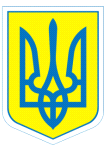 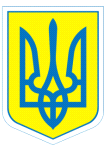 НАКАЗ30.08.2019   				м.Харків					№ 141Про заборону тютюнопаління  та виконання заходів щодо профілактики вживання тютюнових виробів   На виконання наказу Міністерства освіти і науки України від 04.11.2005 року № 639 «Про виконання Закону України від 22.09.2005 р. № 2899-IV «Про заходи щодо попередження та зменшення вживання тютюнових виробів і їх шкідливого впливу на здоров’я населення»,  з метою організації антинікотинової профілактичної роботи серед учнів, надання підліткам об’єктивних знань щодо вироблення відповідального ставлення до власного здоров’я та усвідомлення його ціннісної значущості та формування навичок здорового способу життя НАКАЗУЮ:1. Заборонити тютюнопаління у приміщеннях і на території закладу освіти.2.Затвердити план заходів щодо проведення антинікотинової інфомаційно-просвітницької та профілактичної роботи серед учнів на 2019/ 2020 навчальний рік.3. Заступнику директора з виховної роботи Коваленко Г.І.: 3.1. Посилити контроль за недопущенням паління учнями на території закладу освіти. 3.2. Про проведену роботу інформувати педколектив на нараді при директорові.Грудень 2019,Травень 20204. Соціальному педагогу Гавричковій В.Л.,  класним керівникам, вихователям:4.1. Виявити дітей, які схильні до тютюнопаління.До 17.09.20184.2. Проводити індивідуальну роботу з дітьми,  які палять.Протягом навчального року4.3. На батьківських зборах провести роз’яснювальну роботу  щодо неприпустимості паління в закладі освіти.Жовтень 20194.4. Провести лекції за участю представників наркологічного кабінету Новобварського району для учнів 5-10 класів.Квітень 20205.  Контроль за виконанням даного наказу залишаю за собою.         Заступник директора з навчально-виховної  роботи               Т.ДАНИЛЬЧЕНКОКоваленко,370-30-63З наказом ознайомлені:        В.Гавричкова                                                Г.Коваленко